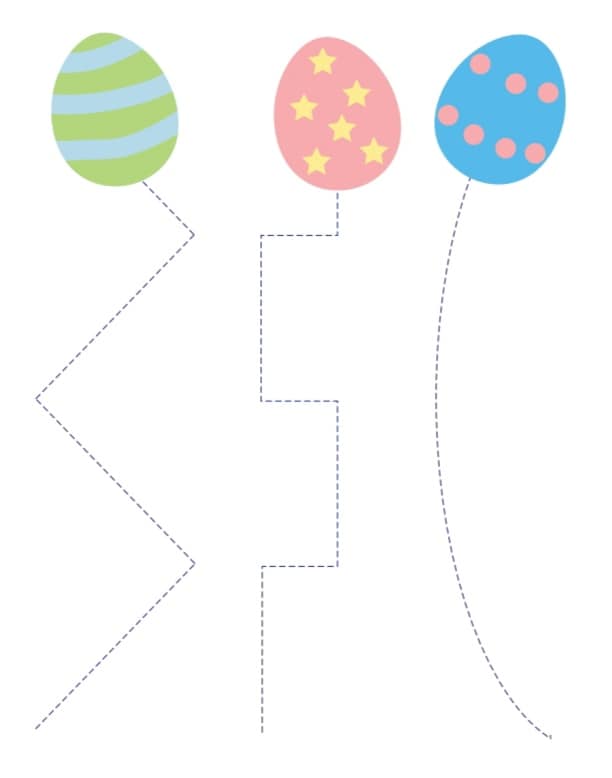 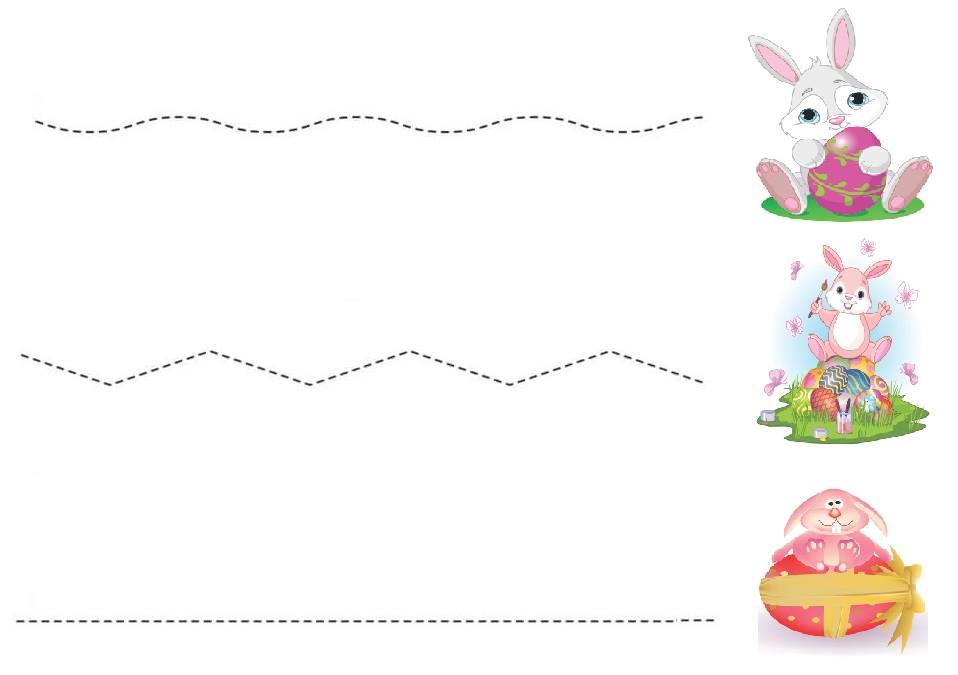 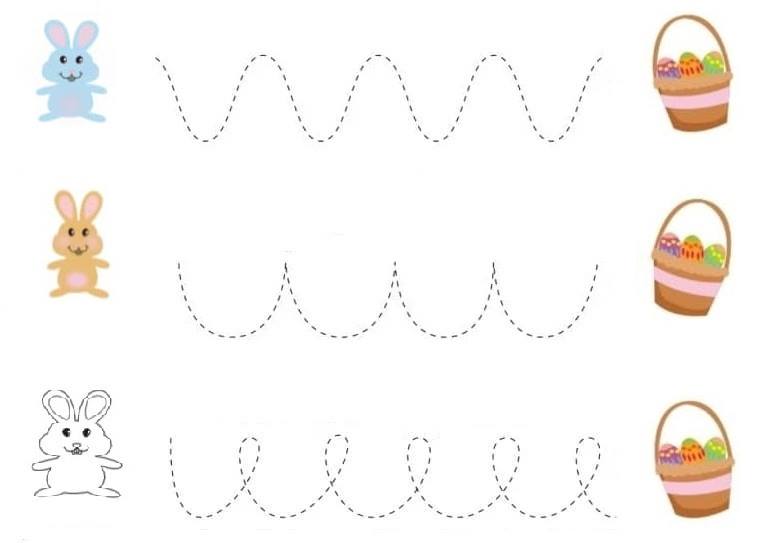 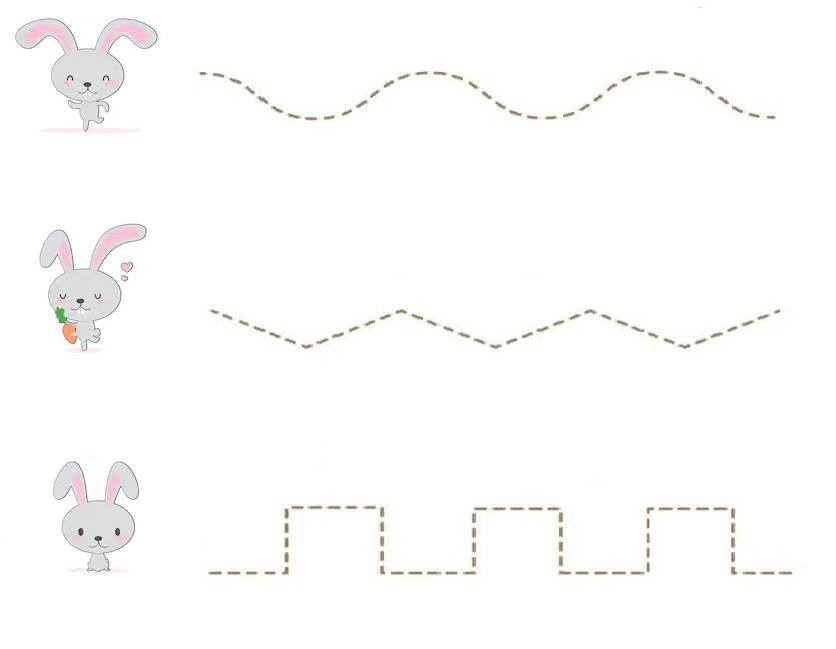 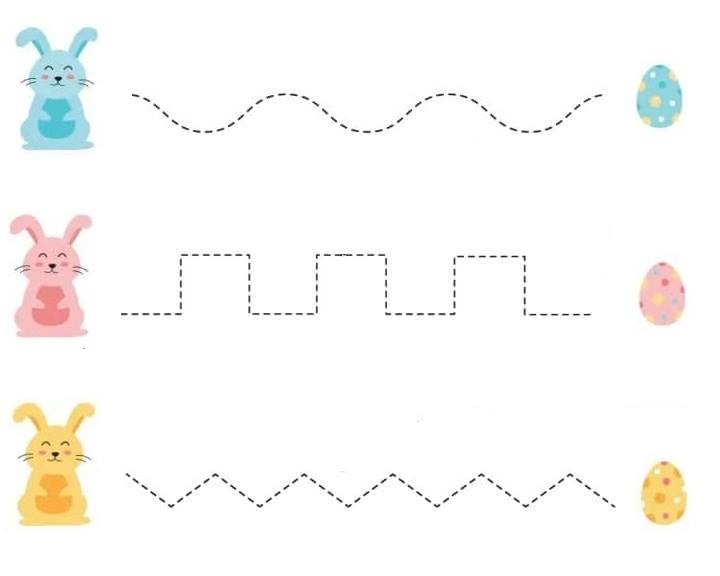 Preuzeto: FB Mališani